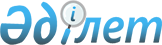 О предоставлении социальной помощи на приобретение топлива специалистам государственных организаций здравоохранения, социального обеспечения, образования, культуры, спорта и ветеринарии, проживающим и работающим в сельских населенных пунктах Качирского раона
					
			Утративший силу
			
			
		
					Решение маслихата Качирского района Павлодарской области от 18 июля 2012 года N 5/6. Зарегистрировано Департаментом юстиции Павлодарской области 08 августа 2012 года N 12-8-132. Утратило силу решением маслихата Качирского района Павлодарской области от 26 сентября 2014 года N 20/33      Сноска. Утратило силу решением маслихата Качирского района Павлодарской области от 26.09.2014 N 20/33.

      В соответствии с пунктом 5 статьи 18 Закона Республики Казахстан "О государственном регулировании развития агропромышленного комплекса и сельских территорий" от 8 июля 2005 года, подпунктом 15)   пункта 1 статьи 6 Закона Республики Казахстан "О местном государственном управлении и самоуправлении в Республике Казахстан" от 23 января 2001 года, Качирский районный маслихат РЕШИЛ:



      1. Предоставить социальную помощь на приобретение топлива специалистам государственных организаций здравоохранения, социального обеспечения, образования, культуры, спорта и ветеринарии, проживающим и работающим в сельских населенных пунктах Качирского района в размере двух тонн угля один раз в год.



      2. Контроль за выполнением настоящего решения возложить на постоянную планово-бюджетную комиссию районного маслихата.



      3. Настоящее решение вводится в действие по истечении десяти календарных дней после дня первого официального опубликования.      Председатель сессии                        Е. Шаров      Секретарь Качирского

      районного маслихата                        С. Баяндинов
					© 2012. РГП на ПХВ «Институт законодательства и правовой информации Республики Казахстан» Министерства юстиции Республики Казахстан
				